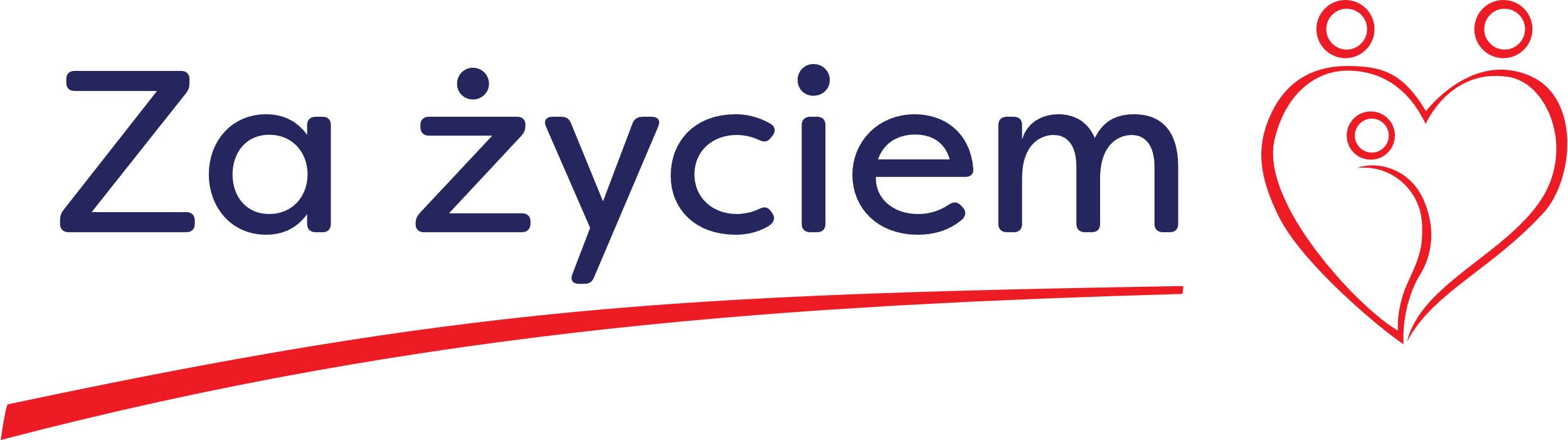 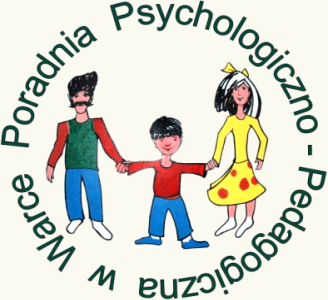 Wzór umowy  na realizację specjalistycznych usług w ramach wczesnego    wspomagania rozwoju dzieci w ramach programu „ Za życiem”.Umowa zawarta w dniu……............. na realizację specjalistycznych usług w ramach wczesnego wspomagania rozwoju dzieci w ramach programu „Za życiem” pomiędzy Agnieszką Glinką – dyrektorem Poradni Psychologiczno- Pedagogicznej w Warce pełniącej funkcję Wiodącego Ośrodka Koordynacyjno- Rehabilitacyjno- Opiekuńczego w powiecie grójeckim zwaną dalej Zamawiającyma ...................................................................... zwanym dalej Wykonawcą.                                                         § 1Umowa jest zawarta w związku z realizacją programu „Za życiem” w zakresie zadania 2.4  Programu „ Wieloaspektowa i kompleksowa pomoc niepełnosprawnym dziecku w okresie od 0  roku życia do rozpoczęcia nauki w szkole oraz jego rodzinie”.                                                           § 2Wykonawca oświadcza, że posiada doświadczenie i kwalifikacje niezbędne do prawidłowego wykonania przedmiotu umowy i zobowiązuje się  wykonać przedmiot umowy z należytą starannością.Wykonawca wykona przedmiot umowy między innymi , zgodnie z zapytaniem ofertowym i stanowiącą załącznik  do umowy  ofertą złożoną przez wykonawcę, o którym mowa w preambule umowy.                                                               § 3Wykonawca zobowiązuje się do wykonania następujących czynności: zapoznanie się z diagnozą zaburzeń rozwoju,opracowanie indywidualnego planu terapii w oparciu o diagnozę.prowadzenie terapii w ramach wczesnego wspomagania rozwoju dostosowanej do potrzeb psychofizycznych i rozwojowych  dziecka  lub zajęć terapeutycznych z dziećmi niepełnosprawnymi lub zagrożonymi niepełnosprawnością  zgodnie z posiadanymi kwalifikacjami,systematyczne informowanie rodziców o postępach dziecka,udzielanie rodzicom instruktażu, konsultacji i porad odnośnie pracy z dzieckiem w domu,prowadzenie dokumentacji zajęć w oparciu o przyjęte wzory,ewaluowanie postępów terapii,zapewnienie bezpieczeństwa dzieci w czasie zajęć,współpraca z innymi specjalistami realizującymi  zadania terapeutyczne.Zajęcia będą prowadzone w formie zajęć indywidualnych.Zajęcia muszą uwzględniać specyficzne potrzeby każdego dziecka.                                                            § 4Zgodnie ze złożoną ofertą, wykonawca otrzyma wynagrodzenie w z wykonanie przedmiotu umowy w miesiącu realizowania umowy.Wysokość wynagrodzenia będzie iloczynem liczby przeprowadzonych zajęć i  ceny jednostkowej  brutto, obejmujące wszelkie  narzuty na płace i koszty wynikające z realizacji umowy.Wynagrodzenie o którym mowa będzie wypłacane do 30 dnia każdego miesiąca po przedstawieniu zamawiającemu miesięcznego zestawienia zrealizowanych godzin.Wynagrodzenie o którym mowa będzie stanowiło całość świadczenia wzajemnego zamawiającego należnego na rzecz wykonawcy z tytułu wykonywania umowy.                                                                § 5Zamawiający zastrzega sobie prawo obserwacji zajęć prowadzonych na podstawie umowy, także bez wcześniejszego powiadomienia wykonawcy o terminie.Przedmiotem obserwacji będzie w szczególności kontrola należytego wykonywania umowy.Wykonawca jest zobowiązany do udostepnienia zamawiającemu dokumentów związanych z realizacją zadania.                                                              § 6Zamawiający zastrzega sobie prawo rozwiązania umowy z zachowaniem miesięcznego okresu wypowiedzenia.                                                                 § 7Wszelkie zmiany i uzupełnienia umowy wymagają formy pisemnej.                                                                 § 8W sprawach nieuregulowanych niniejszą umową mają zastosowanie przepisy Kodeksu Cywilnego.Umowę sporządzono w dwóch jednobrzmiących egzemplarzach.……………………………..                                 …………………………         Zamawiający                                                                                      Wykonawca